Al Dirigente Scolastico Dell’IC Battisti Foscolo n12Oggetto: Autorizzazione Partecipazione ai Progetto extracurricolareIl sottoscritto __________________________________________________________________genitore/affidatario dell’alunno ____________________________________________ tel. Abit. ______________ cell. genitore/affidatario _________________________ frequentante nel corso dell’anno 20__/__ la Classe__________ Sez._________ della Sede ___________________________ di codesto Istituto, A U T O R I Z Z Ail proprio figlio a partecipare al progetto extra curriculare per l’acquisizione delle competenze di lingua inglese al fine di conseguire la certificazione Trinity  Il sottoscritto è consapevole:che i corsi si svolgeranno dal mese di Febbraio al mese di Maggio              che ciascuna lezione inizierà alle ore 14,30 e terminerà alle ore 16,00 nella giornata di mercoledìche tre assenze consecutive del proprio figlio dal corso ne comporteranno l’esclusionePoiché l’attuazione dei corsi richiede un impegno finanziario e una organizzazione da parte dell’Istituto, il sottoscritto, a meno di impedimenti giustificati tempestivamente, si impegna a far frequentare il corso indicato  al proprio figlio.Messina, li___________                                                                             Il genitore / L’affidatario                                                    Istituto Comprensivo n° 12 “C. Battisti – U. Foscolo”Via A. Manzoni n. 66, 98121 MESSINA – Tel/Fax: 09048120 – C.F. 97093240832E-mail: MEIC88200L@ISTRUZIONE.IT – PEC: MEIC88200L@PEC.ISTRUZIONE.ITSito web: http://www.icbattistifoscolo.edu.itScuola dell’infanzia - Scuola primaria –Scuola secondaria di I grado ad indirizzo musicale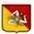 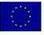 Istituto Comprensivo n° 12 “C. Battisti – U. Foscolo”Via A. Manzoni n. 66, 98121 MESSINA – Tel/Fax: 09048120 – C.F. 97093240832E-mail: MEIC88200L@ISTRUZIONE.IT – PEC: MEIC88200L@PEC.ISTRUZIONE.ITSito web: http://www.icbattistifoscolo.edu.itScuola dell’infanzia - Scuola primaria –Scuola secondaria di I grado ad indirizzo musicale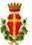 Titolo progetto: PREPARAZIONE AL TRINITY